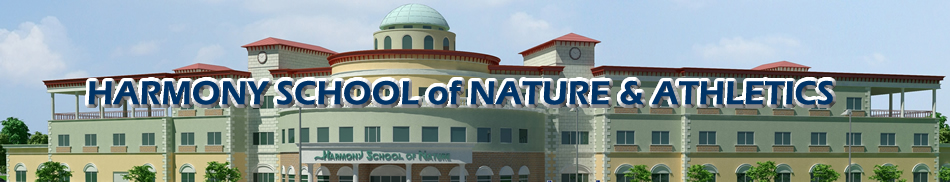 October, 22, 2010Dear Parents,We are still trying to complete parent teacher conferencesIf you still need a conference with your child’s teacher please email or send a note for a preferred time. Here is the schedule for the week of 11.01.10 This form is also online at www.hsnature.org/4barmadillos. Email: pandega@harmonytx.orgMrs. Roland and I will try to co-ordinate the appointment times as much as we possibly can and where our teaching schedule allows. If you do not feel you need a conference this time and I have not specifically requested one with you then please let me know. Sincerely,Paula  Andega*** If these times will not work for you, please let me know and I will be happy to find another time. Your Name: ______________________ Child’s Name: ________________________Email: __________________________________Choice 1: ____________________________Choice 2:____________________________Choice 3:____________________________TimeMondayNov.  1Tuesday Nov.2Wednesday Nov.3ThursdayNov.4Friday  Nov. 58:00Parent BreakfastCLASSCLASSFIELD TRIP ALL DAY CLASS8:10 – 8:20amPrepCLASSCLASSX  = not availableCLASS8:30 – 8:40amCLASSCLASSXCLASS9:00 – 9:15amCLASSCLASSXCLASS9:20- 9:30amCLASSCLASSXCLASS9:35 – 9:45amCLASSCLASSXCLASS9:50 – 10:00CLASSCLASSXPrep10:15 – 10:25PrepCLASSCLASSXDEARDEARDEARDEARDEARDEAR11:05 –11:35LUNCHLUNCHLUNCHLUNCHLUNCH11:55- 12:10PREPCLASSPREPXPREP12:10 – 12:20CLASSX12:30 – 1:00CLASSCLASSCLASSXCLASS1:10 -2:40CLASSCLASSCLASSXCLASS2:40 – 3:15DISMISSALDISMISSALDISMISSALDISMISSALDISMISSAL3:20 – 3:30ZaryaTUTORINGTUTORING3:30 – 4:15TUTORINGSTAFF MEETINGTUTORING4:20 – 4:30STAFF  MTNG4:30 – 6:00HOME VISITSHOME  VISITSSTAFF MEETINGHOME  VISITSXMonday  Nov.1Tuesday  Nov.2 Wednesday Nov. 3ThursdayNov. 4Friday Nov.5